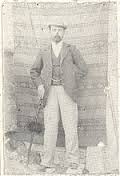 ΣΥΛΛΟΓΟΣ ΕΚΠΑΙΔΕΥΤΙΚΩΝ                                        Μύρινα     7/2/2018ΠΡΩΤΟΒΑΘΜΙΑΣ ΕΚΠΑΙΔΕΥΣΗΣ ΛΗΜΝΟΥ                                                             «ΑΡΓΥΡΙΟΣ ΜΟΣΧΙΔΗΣ»ΤΗΛ:6938180514-2254022559email: sepelimnou@gmail.com 2ο Δημοτικό Σχολείο Μύρινας81400 Μύρινα Λήμνου  ΑΠΟΦΑΣΗ ΓΕΝΙΚΗΣ ΣΥΝΕΛΕΥΣΗΣ ΓΙΑ ΠΛΑΙΣΙΟ ΑΙΤΗΜΑΤΩΝ ΚΑΙ ΠΡΟΓΡΑΜΜΑ ΔΡΑΣΗΣ  Η 3η επαναληπτική Έκτακτη Γενική Συνέλευση του Συλλόγου Εκπαιδευτικών Πρωτοβάθμιας Εκπαίδευσης Λήμνου (συμμετείχαν 45 στα 160 μέλη), που συνήλθε την Τετάρτη 7 Φεβρουαρίου 2018 στο 2ο Δημοτικό Σχολείο Μύρινας, καταδικάζουμε τα νέα μέτρα της κυβέρνησης ΣΥΡΙΖΑ – ΑΝΕΛ, που σύμφωνα με τις επιταγές του  ΣΕΒ, της Ευρωπαϊκής Ένωσης και του ΟΟΣΑ, φέρνουν νέα επίθεση στη ζωή μας, μια σύγχρονη εργασιακή ζούγκλα ειδικά για τη νέα γενιά. Τα κέρδη των επιχειρηματικών ομίλων, για τα όποια κόπτονται όλα μαζί τα κόμματα «που πίνουν νερό» στο όνομα της Ευρωπαϊκής Ένωσης, και τα λαϊκά δικαιώματα δε συμβιβάζονται.  Καταγγέλλουμε τη στάση των ηγεσιών της ΑΔΕΔΥ αλλά και της ΔΟΕ και της ΟΛΜΕ που κόντρα στις αποφάσεις Ομοσπονδιών, Εργατικών Κέντρων και δεκάδων σωματείων, μεταξύ των οποίων και ΣΕΠΕ και ΕΛΜΕ, υπονόμευσαν τον αγώνα και την απεργία της 12 του Γενάρη ενάντια στο πολυνομοσχέδιο της κυβέρνησης το οποίο μεταξύ των άλλων έφερνε τον απεργοκτόνο νόμο και το νέο μνημόνιο για την παιδεία.  Δυναμώνουμε την πάλη μας – τις διεκδικήσεις μας για:Αυξήσεις στους μισθούς, επαναφορά 13ου – 14ου μισθού, ξεπάγωμα των Μ.Κ., αναγνώριση της διετίας 2016 – 2017 στη μισθολογική εξέλιξη.Κατάργηση της αντιαπεργιακής τροπολογίας. Κάτω τα χέρια από τα συνδικάτα και την ΑΠΕΡΓΙΑ.Μόνιμη και σταθερή δουλειά για όλους! Άμεσο μόνιμο διορισμό όλων των συναδέλφων που έχουν  δουλέψει τα τελευταία χρόνια στην εκπαίδευση (πάνω από 25.000), ώστε να καλυφθούν στοιχειώδεις ανάγκες των σχολείων. Καμία απόλυση συμβασιούχου-αναπληρωτή. ΑΜΕΣΗ εξίσωση των δικαιωμάτων μονίμων και συμβασιούχων - αναπληρωτών εκπαιδευτικών.Δίχρονη Υποχρεωτική Προσχολική Αγωγή. Νήπια - προνήπια στο Δημόσιο Νηπιαγωγείο. Καμία σκέψη για πέρασμα των Νηπιαγωγείων στους ΟΤΑ. Να μην περάσουν οι σχεδιασμοί της κυβέρνησης για το «νέο Λύκειο».ΑΠΟΧΗ από κάθε διαδικασία της αντιδραστικής κρατικής αξιολόγησης σε όλα τα επίπεδα.Κάτω τα χέρια από το ωράριο και τα εργασιακά μας δικαιώματα. Σύγχρονες υποδομές και συνθήκες εργασίας (π.χ. αίθουσες, εποπτικό υλικό, βιβλιοθήκες, τεχνολογικά μέσα). ΟΧΙ στις συγχωνεύσεις - καταργήσεις σχολείων και τμημάτων. Εδώ και τώρα για 15 μαθητές, το ανώτερο, σε Νηπιαγωγεία, Α΄ και Β’ Δημοτικού και για 20 μαθητές, το ανώτερο, σε όλες τις άλλες τάξεις. ΟΧΙ στον εκπαιδευτικό – πολυεργαλείο. Πρόσληψη εξειδικευμένου προσωπικού για την υλοποίηση του προγράμματος των σχολικών γευμάτων. Κάθε εκπαιδευτικός να διδάσκει το αντικείμενό του. ΟΧΙ στη συμπλήρωση ωραρίου μονίμων συναδέλφων στην Ειδική Αγωγή. Αναβάθμιση των δομών της Ειδικής Αγωγής. Λειτουργία παντού Τμημάτων Ένταξης. Κάθε παιδί στη δομή που έχει ανάγκη.  Ένας δάσκαλος ανά μαθητή στην Παράλληλη στήριξη.Ένταξη όλων των προσφυγόπουλων στο Δημόσιο σχολείο και τα πρωινά τμήματα. Δημιουργία όλων των απαραίτητων υποδομών (π.χ. αίθουσες), πρόσληψη του κατάλληλου προσωπικού (π.χ. εκπαιδευτικοί, ψυχολόγοι κοινωνικοί λειτουργοί). Έξω οι ΜΚΟ από τα σχολεία.Αύξηση των δαπανών για την Παιδεία από τον κρατικό προϋπολογισμό, ούτε 1€ από την τσέπη των λαϊκών οικογενειών για τη λειτουργία του σχολείου. Κατάργηση της επιχειρηματικής δράσης στην Παιδεία.Λεφτά για τη μόρφωση των παιδιών όχι για το ΝΑΤΟ και τους πολεμικούς εξοπλισμούς. Καμία εμπλοκή της χώρας μας στους ιμπεριαλιστικούς σχεδιασμούς στην περιοχή μας (Βαλκάνια, Αιγαίο κ. τ. λ).Κατάργηση της τροπολογίας που ποινικοποιεί τον αγώνα ενάντια στους πλειστηριασμούς. Κανένα σπίτι εργατικών λαϊκών οικογενειών στα χέρια τραπεζίτη.Προτείνουμε πρόγραμμα δράσης με κλιμάκωση και προοπτικήΠροχωράμε σε πολύμορφες πρωτοβουλίες ενημέρωσης και κινητοποίησης των συνάδελφων ενάντια στα αντιλαϊκά μέτρα και τις εξελίξεις στην Παιδεία (π.χ. έκδοση ενημερωτικού υλικού, ανακοινώσεων, πανό, εξορμήσεις, συζητήσεις στα σχολεία, ενημερώσεις γονέων & συνεντεύξεις τύπου).Μέσα στον Φλεβάρη προχωράμε σε σύσκεψη αναπληρωτών μαζί με τους συναδέλφους μας της δευτεροβάθμιας εκπαίδευσης.Από 26 Φλεβάρη έως 2 Μάρτη προχωράμε σε εβδομάδα δράσης με θέμα: «Εδώ και τώρα μαζικοί μόνιμοι διορισμοί εκπαιδευτικών – Μονιμοποίηση των συμβασιούχων – ΟΧΙ στα κριτήρια απολύσεων αναπληρωτών – εξίσωση δικαιωμάτων μόνιμων και αναπληρωτών», με αποκορύφωμα πανεκπαιδευτικό συλλαλητήριο στις 2 Μάρτη στη Μύρινα.Κορυφώνουμε τη δράση μας με νέα πανεργατική απεργία το πρώτο 15νθήμερο του Μάρτη από κοινού με Ομοσπονδίες, συνδικάτα και Εργατικά Κέντρα του Ιδιωτικού Τομέα.Σε κάθε περίπτωση, εάν έχουμε – πριν την απεργία του Μάρτη – κατάθεση νομοσχεδίου με αντιδραστικές – αντιεκπαιδευτικές ρυθμίσεις, προχωράμε σε νέες έκτακτες Γενικές Συνελεύσεις και κινητοποιήσεις. Απαντάμε δυναμικά με πανεκπαιδευτικά συλλαλητήρια και απεργιακές κινητοποιήσεις.